vad är det?qu’est-ce que c’est?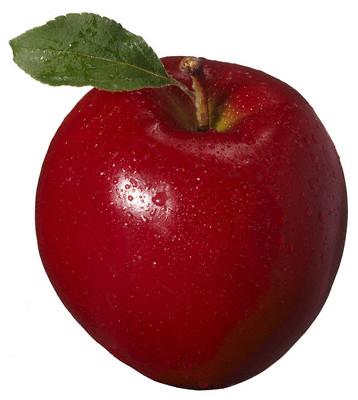 une pomme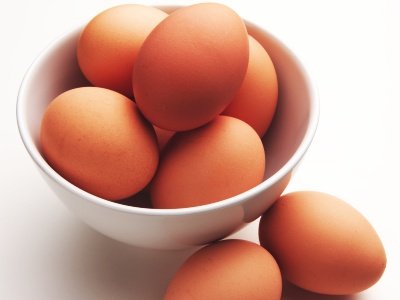 des œufs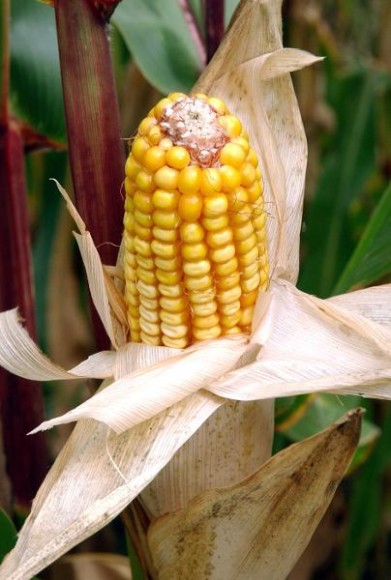 du maïs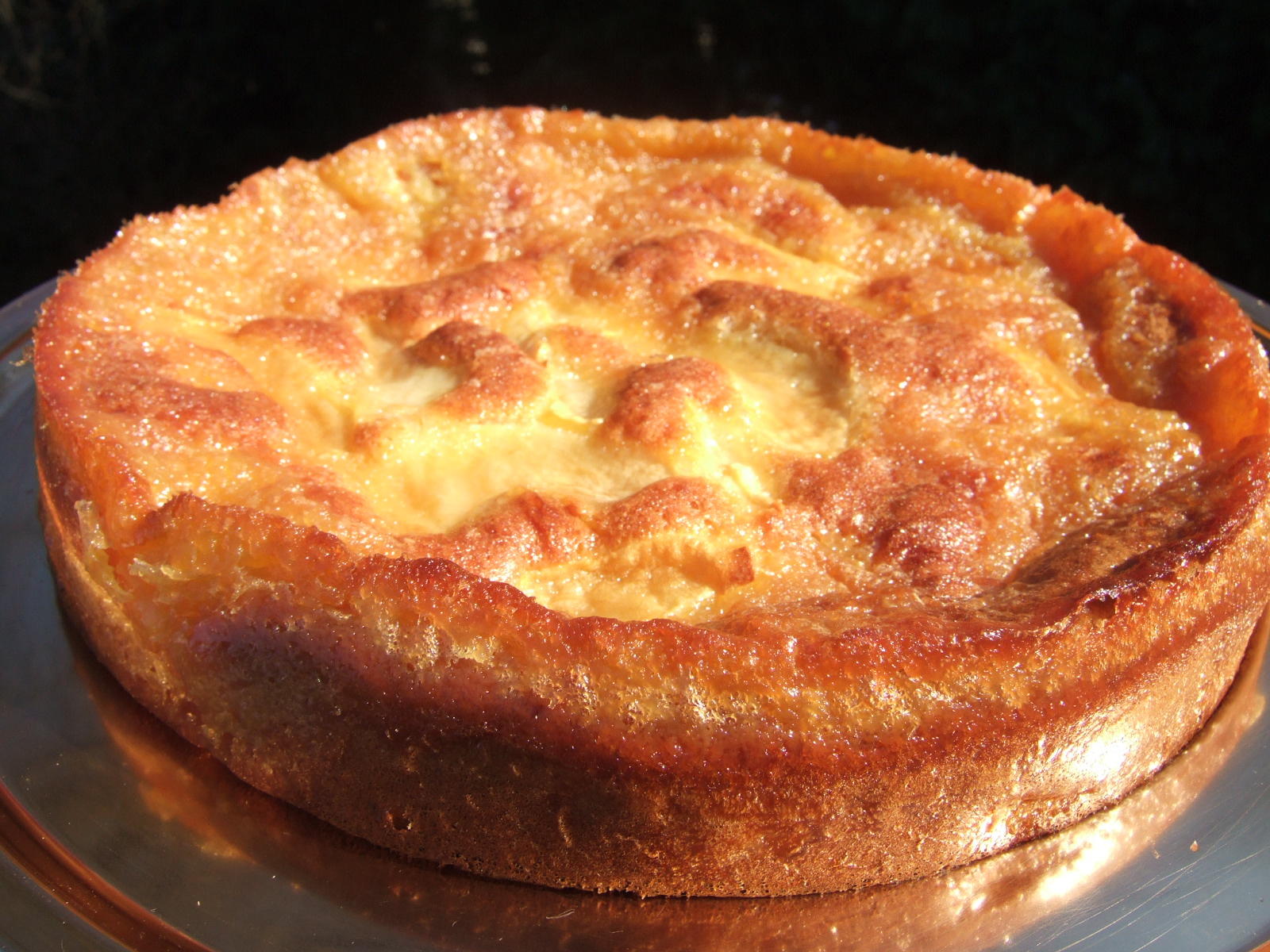 un gâteau aux pommes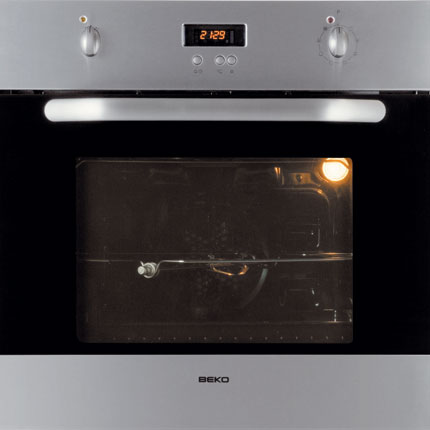 un four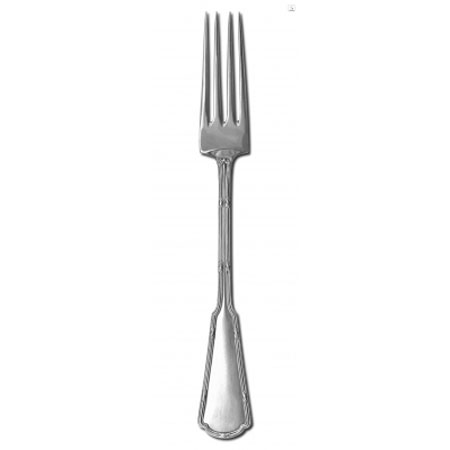 une fourchette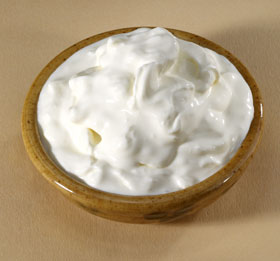 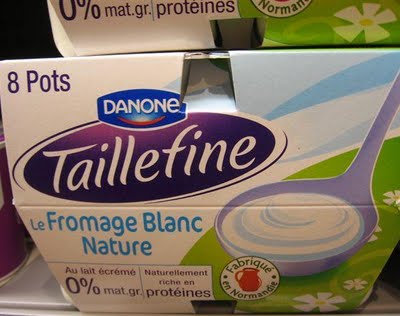 du fromage blancanvändautiliserblandningmélangestekning, gräddningla cuissonsteka, koka, gräddacuirevälstektbien cuitun fourdes œufsmer pommes-frites tackencore des frites, s’il vous plaîtje pourrais avoir encore des frites, svpjag är hungrigj’ai faimjag är inte hungrigje n’ai pas faimjag är törstigj’ai soifjag behöverj’ai besoin de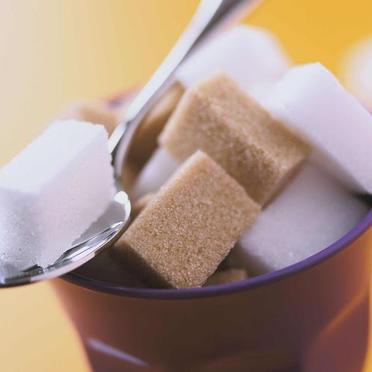 du sucre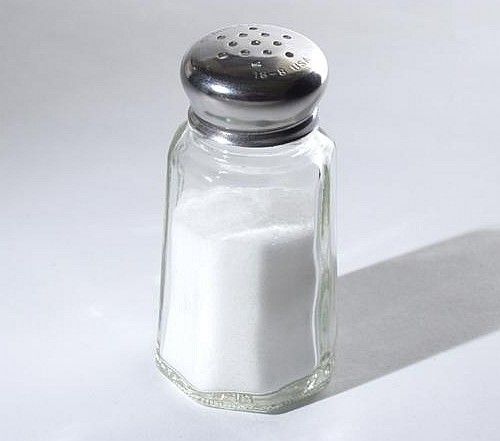 du sel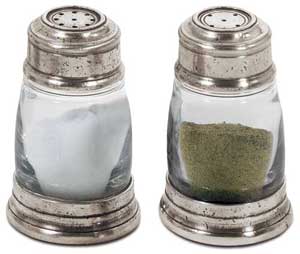 sel et poivre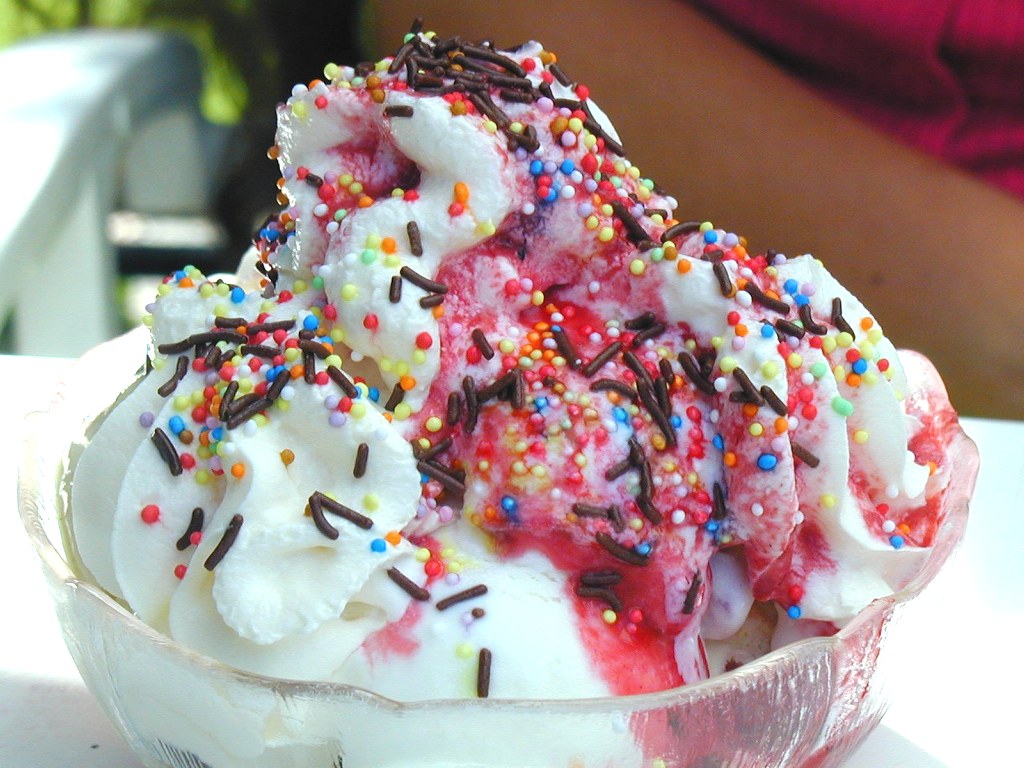 de la chantilly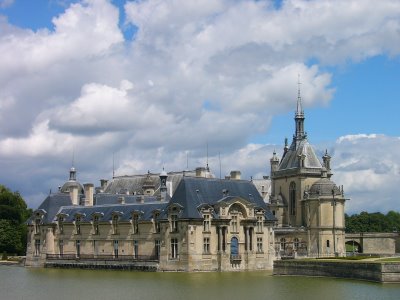 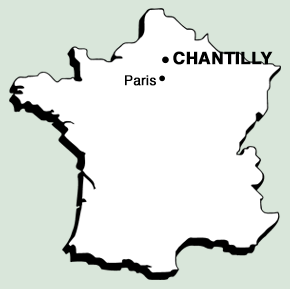 jag är 15 årj’ai quinze ansjag är inte 20 årje n’ai pas vingt ansjag är svenskje suis Suédoisjag talar svenskaje parle suédoishan är föddil est nénär är han född ?quand est-il né ?var föddes han ?où est-il né ?vilket är hans yrke ?quelle est sa profession ?vad tycker han om ?qu’est-ce qu’il aime?var ligger Rennes ?où se trouve Rennes ?vem var Lacoste ?qui était Lacoste ?när dog han ?quand est-il mort?vous allez = ni gårvous tournez = ni svängercontinuez = fortsätttout droit = rakt framau carrefour = i korsningenreculez = backala deuxième rue = den andra gatanun rond-point = en rondell